Центр образования цифрового и гуманитарного профилей «Точка роста» в Республике ДагестанКизилюртовский район с. Султанянгиюрт МКОУ «Султанянгиюртовская СОШ имени Ю. А. Акаева»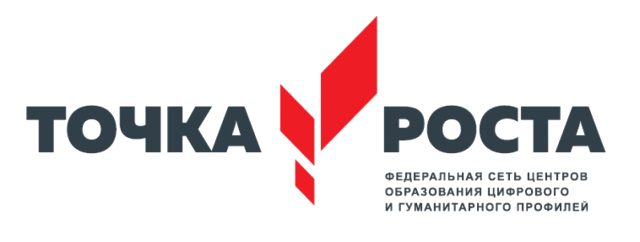 ПАСПОРТучебного кабинета № 1 и №2.Ответственные за кабинеты:Салманова С. М
                                                            Дата организации кабинета « _ » ________ 2019г.                                                                           ПРИКАЗ« 2 » сентября       2019г.                                                                                           №__                                                             О создании комиссии                                                      по паспортизации кабинетовВ целях совершенствования деятельности образовательного учреждения, повышения мастерства педагогов, улучшения качества образования                                                                    приказываю:1. Утвердить комиссию по паспортизации кабинетов в следующем составе:руководитель образовательного учреждения – Телекаев З. Р.заместитель дир. по УВР -  Хамавова А. М.заместитель дир. по АХЧ – Шахрудинов М. А.методист по ИКТ – Салманова С. М.руководитель ТР – Магомедова С. И.2.Утвердить прилагаемое Положение о паспортизации учебных кабинетов в образовательных учреждениях (Приложение 1).3. Контроль за исполнением данного приказа возлагаю на себя.                   Директор:                                                                              /Телекаев З. Р. /
«УТВЕРЖДАЮ»Директор МКОУ  «Султанянгиюртовская СОШ имени Ю. А. Акава»Телекаев З. Р..____________Приказ № __ от «_ »______ 2019г.ПОЛОЖЕНИЕО ПАСПОРТИЗАЦИИ УЧЕБНЫХ КАБИНЕТОВ.I. ОБЩИЕ ПОЛОЖЕНИЯУчебные кабинеты открывают неограниченные возможности совершенствования методов обучения и воспитания. Организация учебных кабинетов способствует повышению культуры работы учителя, его квалификации, качества знаний обучающихся, привитию навыков самостоятельной работы.1.1. Настоящее Положение о паспортизации учебных кабинетов предназначено для общеобразовательных учреждений, прошедших государственную аккредитацию, имеющих лицензию на право ведения образовательной деятельности и реализующих общеобразовательные программы с использованием учебных кабинетов.1.2. Паспортизации подлежат учебные кабинеты, оборудованные в рамках проекта Центра образования цифрового и гуманитарного профилей «Точка роста», в которых организуется преподавание общеобразовательных дисциплин, проведение факультативов, кружковых и внеклассных занятий.1.3. Под паспортизацией понимается специально организованная деятельность по созданию и ведению паспорта учебного кабинета.1.4. Паспортизация учебных кабинетов проводится с целью:- совершенствования организации труда учителей и повышения эффективности образовательно-воспитательного процесса;- проанализировать состояние учебного кабинета, его готовность к обеспечению требований государственных образовательных стандартов, определить основные направления работы по приведению учебного кабинета в соответствие требованиям учебно-методического обеспечения образовательного процесса.Задачи паспортизации учебных кабинетов:- доукомплектование учебных кабинетов учебной, научно-популярной и справочной литературой, печатными, аудио и видео пособиями, дидактическим и раздаточным материалами;-доукомплектование учебных кабинетов лабораторным оборудованием, натуральными объектами и приборами, техническими средствами обучения, компьютерной техникой и программным обеспечением,-  рациональное размещение и систематизация литературы, учебно-наглядных пособий, дидактических и раздаточных материалов, учебного оборудования, их использование в воспитательно-образовательном процессе;-  оформление учебных кабинетов.II. РУКОВОДСТВО ПАСПОРТИЗАЦИЕЙУЧЕБНЫХ КАБИНЕТОВ2.1. Для паспортизации учебных кабинетов руководителем образовательного учреждения издается приказ (на бланке учреждения) о создании комиссии по проведению паспортизации учебных.2.2. Обязанности по заполнению (ведению) паспорта учебного кабинета возлагаются приказом директора на заведующего кабинетом.2.3. Ведение записей осуществляется аккуратно, на компьютере или разборчивым почерком черной или синей пастой.2.4.Заведующий учебным кабинетом совместно с администрацией школы проводит учет (инвентаризацию) всего имеющегося учебного оборудования и технических средств, предназначенных для преподавания предмета, а также мебели и приспособлений, выделенных администрацией школы для оборудования кабинета. Результаты инвентаризации оформляются актом и заносятся в паспорт кабинета. Неисправное оборудование и технические средства списываются и уничтожаются, о чем составляется акт на списание.2.5. После заполнения паспорта учебного кабинета паспорт (копия в 1 экз.) представляется в управление образования МО ответственному лицу по проекту Центр образования цифрового и гуманитарного профилей «Точка роста» в Республике Дагестан.2.6. Паспорт вручается заведующему кабинетом администрацией школы.2.7. По истечении срока действия паспорта заполняется новый паспорт учебного кабинета и кабинет выдвигается на получение нового.2.8. При выдвижении кабинета на получение паспорта учитывается:в соответствие комплектования кабинета пособиями согласно Нормам и перечню комплектации;как организована работа по привлечению обучающихся, родителей и учителей к оборудованию и оформлению кабинета и изготовлению пособий;создание условий для систематического применения ТСО и компьютерной техники; эстетика оформления в соответствии с современными требованиями; в состояние и учет хранения учебного оборудования и подготовка его для использования на занятиях.III. ПАСПОРТ УЧЕБНОГО КАБИНЕТА3.1. Паспорт учебного кабинета представляет собой документ контроля и учета (мониторинга) условий осуществления образовательного процесса, а также учета внутреннего движения материальных ценностей, относящихся к кабинету.        Целью заполнения (ведения) паспорта является мониторинг и оценка условий осуществления образовательного процесса, учета внутреннего движения материальных ценностей, находящихся в оперативном использовании кабинета.3.2. Срок действия паспорта учебного кабинета - 5 лет.3.3. Паспорт представляет собой файловую папку с пронумерованными страницами, выполненную полиграфическим (печатным) способом, и рассчитанную на 5 учебных лет.3.4. Структура паспорта учебного кабинета:1 раздел — Обложка2 раздел - Положение о паспортизации учебных кабинетов (утвержденное приказ внутреннего движения материальных ценностей, находящихся в оперативном использовании кабинета зам. руководителя образовательного учреждения)3 раздел - Положение о кабинете (конкретно по предмету)4 раздел - Руководство кабинетом. Функциональные обязанности заведующего учебным кабинетом5 раздел - Дата организации кабинетаДля каких классов оборудован кабинетСколько комнат занято под кабинет, с общей площадью:Действующий электронный адрес школыWeb-сайт школы6 раздел - Оборудование стола учителя. Оборудование классной доскиПротивопожарный инвентарь (если имеется)Аптечка (перечень имеющихся средств)7 раздел - План кабинета (схема или фотография)8 раздел - Схема освещения9 раздел - План эвакуации10 раздел - Анализ работы кабинета в прошедшем учебном году11 раздел - План работы кабинета на 20_ - 20___учебный год12 раздел - Правила пользования кабинетом13 раздел - Протокол  решения методического совета 14 раздел - Инвентарная ведомость на имеющиеся учебное оборудование, мебель, ТСО15 раздел - Договор о материальной ответственности 16 раздел - График занятости кабинета. График проветривания кабинета.17 раздел - Журнал инструктажа по технике безопасности18 раздел - Правила техники безопасности19 раздел - Правила оказание первой медицинской помощи20 раздел - Оформление кабинетах21 раздел - Перечень имеющегося в кабинете учебно- методического комплекса (учебников, дидактических материалов, раздаточных материалов, таблиц, учебников, слайдов и т. д.)22 раздел - Измерители выполнения образовательного стандарта: график проведения контрольных, лабораторных, практических работ, тестов, занятий по внеклассному чтению и т. д.)  23 раздел - Перспективный план дооборудования кабинета.
Портфолио нормативных документов:1. Государственный общеобразовательный стандарт среднего общего образования РД 2. Рабочие программы по предмету: ОБЖ, технология, информатика.3. Календарные планы.4.Программа по информатизации (в кабинетах ИВТ)Перечень учебно-наглядных пособий и оборудования. Наименование учебной, научно-популярной и справочной литературы.Наименование печатных пособий (таблицы, картины, карты)Наименование аудио и видео пособий, программного обеспечения.Наименование дидактических и раздаточных материалов.Наименования натуральных объектов и приборов. Наименования технических средств обучения и компьютерной техники.                                                                                                                 IV. КОНТРОЛЬ4.1. Контроль за достоверностью и полнотой информации, содержащейся в паспорте, осуществляют:в администрация образовательного учреждения (регулярно);в ответственный из Центра образования цифрового и гуманитарного профиля «Точка роста» в Управлении образования (1 раз в год).4.2. Форма проверки результатов паспортизации в образовательных учреждениях - Смотр-конкурс учебных кабинетов, проводимый ежегодно согласно годовому плану работы образовательного учреждения.V. ОБЩИЕ ТРЕБОВАНИЯ К ОБОРУДОВАНИЮ КАБИНЕТОВ5.1. Наличие плана доукомплектования учебного кабинета, составленного на основе Перечня учебно-наглядных пособий и оборудования, утвержденного директором школы по следующей форме:_______________________ _______Наименование учебной, научно-популярной и справочной литературы. Наименование печатных пособий (таблицы, картины, карты).Наименование аудио и видео пособий, программного обеспечения. Наименование дидактических и раздаточных материалов.Наименования натуральных объектов и приборов.Наименования технических средств обучения и компьютерной техники.5.2. Наличие в учебных кабинетах литературы, пособий, материалов и оборудования, хранящихся в секционных шкафах по классам, частям, разделам и темам учебной программы (в кабинетах физики, химии и биологии хранить однотипные приборы и раздаточный материал в лотках, позволяющих упорядочить их хранение и выдачу).- отсуствует5.3. Наличие в учебных кабинетах печатных пособий, хранящихся в специальных ящиках (в кабинетах истории и географии наличие карт, хранящихся в оборудованных специальных картохранилищах).- отсуствует5.4. Наличие в учебных кабинетах прикрепленных этикеток к полкам, лоткам и ящикам с названием хранящихся в них средств обучения.- имеется5.5. Наличие в учебных кабинетах аудио и видео пособий, программного обеспечения, хранящихся в пронумерованных в соответствии с каталогом коробках в положении «стоя».Учебник Н.М.Федоровского + учебный видеофильм ( диск ) – 2 комплекта. 5.6. Наличие в учебных кабинетах картотеки учебного оборудования, хранящейся в специальных ящиках в алфавитном порядке по следующим разделам:- учебная, научно-популярная и справочная литература, - отсуствует-печатные пособия (таблицы, картины, карты), - отсуствует- аудио и видео пособия, программное обеспечение,-(имеется для ОБЖ)-дидактический и раздаточный материал,-натуральные объекты и приборы.- технические средства обучения (демонстрационные, лабораторные, для самостоятельных работ) и компьютерная техника.5.7. Наличие в учебном кабинете рабочих мест учащихся и учителя, приспособлений для хранения и демонстрации пособий, технических средств обучения, экспозиционных устройств. – имеются полки.5.8. Наличие элементов постоянного и сменного (в том числе, выставочного) оформления: учебного кабинета, эстетика их выполнения. – имеется.5.9. Поддержание санитарно-гигиенического режима в учебном кабинете:- высокий коэффициент естественного света (чистота стекол, устранение с подоконников предметов, закрывающих свет) и электрического освещения;- нормальная температура и состав воздуха;- исправность вентиляционной системы и проветривание кабинетов на переменах;- окраска стен в соответствии с СанПиНами;- исправность и размер мебели.- СОБЛЮДАЕТСЯ.«УТВЕРЖДАЮ»Директор МКОУ  «Султанянгиюртовская СОШ имени Ю. А. Акава»Телекаев З. Р..____________Приказ № __ от «_ »______ 2019г.Положение о кабинете«УТВЕРЖДАЮ»Директор МКОУ  «Султанянгиюртовская СОШ имени Ю. А. Акава»Телекаев З. Р..____________Приказ № __ от «_ »______ 2019г.Функциональные обязанности заведующего учебным кабинетом1. Общие положения1.1. Заведующий учебным кабинетом назначается директором школы из числа учителей, имеющих соответствующую подготовку и или опыт работы.1.2. Заведующий учебным кабинетом подчиняется непосредственно заместителю директора школы по воспитательной работе.1.3. В своей работе заведующий учебным кабинетом руководствуется правилами и нормами охраны труда, производственной санитарии и противопожарной защиты, а также Уставом и Правилами внутреннего трудового распорядка школы, Положением о функционировании учебного кабинета и настоящей Инструкцией.2. ФункцииОсновными направлениями деятельности заведующего учебным кабинетом являются:2.1. поддержание в надлежащем состоянии кабинета;2.2. своевременность обновления и ремонта учебной мебели, оборудования и наглядных пособий;3. Должностные обязанностиЗаведующий учебным кабинетом выполняет следующие обязанности:3.1. руководит работой лаборанта, закрепленного за кабинетом;3.2. контролирует целевое использование кабинета;3.3. организует пополнение кабинета оборудованием, приборами и другим имуществом, принимает материальные ценности (кроме мебели) на ответственное хранение по разовым документам, обеспечивает сохранность подотчетного имущества, участвует в установленном порядке в инвентаризации и списании имущества кабинета;3.4. обеспечивает наличие в учебном кабинете нормативной школьной документации;3.5. разрабатывает планирование работы учебного кабинета на учебный год и перспективу, организует свою деятельность в соответствии с планом;3.6. не допускает проведение занятий, сопряженных с опасностью для жизни и здоровья обучающихся и работников школы, с извещением об этом директора;3.7. ведет паспортизацию учебного кабинета по утвержденной руководителем школы форме;3.8. ведет учет расхода воды, электроэнергии, газа и иных видов энергоносителей на основансии показаний приборов, следит за их экономным расходованием;3.9. обязанности по охране труда (согласно Положению МО РФ об охране труда):- осуществляет организацию безопасности и контроль состояния рабочих мест, учебного оборудования, наглядных пособий, спортивного инвентаря;- разрабатывает и периодически пересматривает (не реже 1 раза в 5 лет) инструкции по охране труда, представляет их на утверждение руководителю образовательного учреждения;- контролирует оснащение учебного помещения противопожарным имуществом, медицинскими и индивидуальными средствами защиты, а каждого рабочего места — инструкцией, наглядной агитацией по вопросам обеспечения безопасности жизнедеятельности;- проводит или организует проведение инструктажа по охране труда обучающихся, воспитанников с обязательной регистрацией в классном журнале или журнале установленного образца;- вносит предложения по улучшению и оздоровлению условий проведения образовательного процесса (для включения их в соглашение по охране труда), а также доводит до сведения руководителя образовательного учреждения о всех недостатках в обеспечении образовательного процесса, снижающих жизнедеятельность и работо-способность организма работающих, обучающихся и воспитанников (заниженность освещенности, Шум пускорегулирующей аппаратуры, люминесцентных ламп, нарушение экологии на рабочих местах и др.);- немедленно сообщает руководству, о каждом несчастном случае, происшедшем с работником, обучающимся или воспитанником;- несет ответственность в соответствии с действующим законодательством о труде за несчастные случаи, происшедшие с работниками, обучающимися, воспитанниками во время образовательного процесса в результате нарушения норм и правил охраны труда.4. ПраваЗаведующий учебным кабинетом имеет право:4.1. на обеспечение соответствующим оборудованием, инструментами, материалами, индивидуальными средствами защиты и спецодеждой по установленным нормам;4.2. запрещать использование неисправных и опасных объектов эксплуатации (оборудования, машин, механизмов, приборов, конструкций и т. п.);4.3. отказаться от проведения опасных для жизни и здоровья работ в условиях, когда отсутствуют и (Или) не могут быть приняты необходимые меры безопасности;5. Ответственность5.1. За неисполнение или ненадлежащее исполнение без уважительных причин Правил внутреннего трудового распорядка школы, законных приказов и распоряжений администрации школы и иных локальных нормативных актов, должностных обязанностей, установленных настоящей Инструкцией заведующий учебным кабинетом несет дисциплинарную ответственность в порядке, определенном трудовым законодательством.5.2. За виновное причинение школе или участникам образовательного процесса ущерба в связи с исполнением (неисполнением) своих должностных обязанностей заведующий учебным кабинетом несет материальную ответственность в порядке и в пределах, установленных трудовым и (или) гражданским законодательством.6. ВзаимоотношенияЗаведующий учебным кабинетом:6.1. работает в течение учебного дня по мере необходимости, согласно плану работы и паспорта учебного кабинета;6.2. проходит инструктаж по технике безопасности, производственной санитарии и пожарной безопасности под руководством заместителя директора школы по учебно-воспитательной работе;6.3. рабочее время: понедельник - суббота с 8.00 — 12.00;   13:00-18:00.С должностными обязанностями ознакомлена:__________________/ « 2 » сентября 2019г.Кабинет оборудован для учащихся.                                                      ________________________             Под кабинет занято: 2 комнаты, общей площадью                                         _____________кв мЭлектронный адрес школы:                                                                           sultshkola@yandex.ru Сайт школы:                                                                                         https://sulta.dagestanschool.ru/«УТВЕРЖДАЮ»Директор МКОУ  «Султанянгиюртовская СОШ имени Ю. А. Акава»Телекаев З. Р..____________Приказ № __ от «_ »______ 2019г.Инвентарная ведомость на имеющееся учебное оборудование.мебель, ТСОПредставитель Министерства                         _________________ (______________________)              М.П.                                      План кабинета
           Анализ работы кабинета в прошедшем году.Данный центр в прошедшем 2018-2019 г. не функционировал , так как не существовал . Центры образования цифрового и гуманитарного профилей «Точка роста» создаются как структурные подразделения общеобразовательных организаций, расположенных в сельской местности и малых городах. Целями деятельности центров являются создание условий для внедрения на уровнях начального общего , основного общего и (или) среднего общего образования новых методов обучения и воспитания, образовательных технологий, обеспечивающих освоение обучающимися основных и дополнительных общеобразовательных программ цифрового, естественно-научного, технического и гуманитарного профилей; обновление содержания и совершенствование  методов обучения предметов «Технология», «Информатика», «ОБЖ».Данный  центр «Точка Роста» предназначен для учащихся школы. Он был задействован для проведения уроков технологии, информатики, основы безопасности жизнедеятельности, для проведения дополнительных занятий. Согласно плану на уроках для учащихся использовались ноутбуки, цифровая интерактивная доска, а также наглядные пособия, раздаточный и дидактический материал, имеющийся в кабинете. Применялись новые информационные технологии - презентации по различным темам, работа 3Д принтером, работа с летательными аппаратами, видеофильмы по предметам. Рекомендуется также использование инфраструктуры центров во внеурочное время как общественного пространства для развития общекультурных компетенций и цифровой грамотности населения, шахматного образования, проектной деятельности, творческой, социальной самореализации детей, педагогов, родительской общественности.В летние каникулы 2019 года руководством школы и учредителем была проведена огромная работа . ориентированная  на проведение капитального ремонта данных кабинетов , с использованием специального брендбука с учетом выполненных требований к данным помещениям . Во время подготовки  кабинетов были применены и      учтены  все рекомендации по оформлению самого центра и оформлению интерьера . Открытие центров «Точка роста»  первоначально было намечено  в единый день открытий школ – 1 сентября . Но несвоевременная поставка оборудования не позволила организовать его в сентябре . Открытие центра «Точка роста» было организованно 24 октября , с привлечением  СМИ , родительского состава , с приглашением главы районного муниципалитета  и привлечением всех  муниципальных  административных  образований  , с дальнейшей  публикацией в ТВ , печатных СМИ, интернет – ресурсах и социальных сетях . Кабинеты  центра  «Точка роста» готовы  и успешно приступили  к работе.  Все  рабочие программы распределены  между прошедшими , специальные  дополнительные дистанционные и курсы очного обучения  .      План работы кабинета на 2019 -2020 учебный год.Требования к освещениюОсновной поток естественного света должен быть слева. Не допускается направление основного потока справа, сзади и спереди работающего. Солнечные лучи и блески не должны попадать в поле зрения учащихся.Помещения кабинета информатики должны иметь естественное или искусственное освещение с ориентацией окон – на север или северо-восток. Светильники не должны отражаться на экране ПК.Нельзя окрашивать стены, расположенные напротив экранов мониторов краской темных тонов. Поверхности рабочих столов должны быть цвета натурального дерева, голубого, светло-зеленого, светло-серого цвета, поверхность столов должна быть матовой. На окна монтируются жалюзи, по цвету гармонирующие с окраской стен. Виды освещения, допускаемые в кабинете информатики:Общее люминесцентное освещение и зашторенные окна – когда мониторы располагаются по периметру помещения и при центральной расстановке в 2 ряда;Совмещенное освещение (естественное + искусственное) только при 1-3 рядном расположении рабочих мест, когда экран и поверхность рабочего стола находятся перпендикулярно светонесущим лучам;Естественное освещение – при расположении рабочих мест в один ряд по длине на расстоянии 0,8 – 1 м от стены с оконными проемами, когда экран находится перпендикулярно этой стене.Нормирование уровней освещенности:Требования к режимам учебных занятий с использованием ПКДлительность работы за видеотерминалами определяется характеристиками видеотерминала, возрастом учащихся, временем начала работы, длительностью перемен, организацией рабочего места, событием правильной посадки и не должна превышать (для видеотерминалов с размером светящейся точки в центре экрана не менее 0,4мм):для учащихся 5 классов		- 15 мин;для учащихся 6-7 классов 		- 20 мин;для учащихся 8-9 классов 		- 25 мин;для учащихся 10-11 классов при двух уроках подряд на первом из них – 30 мин, на втором – 20 мин.Длительность работы (для видеотерминалов с размером светящейся точки в центре экрана до 0,5мм) уменьшается на 30%:для учащихся 5 классов		- 10 мин;для учащихся 6-7 классов 		- 15 мин;для учащихся 8-9 классов 		- 18 мин;для учащихся 10-11 классов при двух уроках подряд на первом из них – 20 мин, на втором – 15 мин.Число занятий с использованием ПК должно быть не более двух в день для учащихся 10-11 классов и не более одного – для учащихся 5-9 классов.Во время производственной практики ежедневная длительность работы за ПК - 3 часа – для видеотерминалов со светящейся точкой не менее 0,4мм,  2 часа - для видеотерминалов со светящейся точкой до 0,5мм.Факультативная и кружковая работа с использованием ПК для учащихся старших классов должна быть не более двух академических часов  в неделю.При работе за ПК учащимся необходимо выполнять комплекс упражнений для глаз через каждые 20-25 мин. Для снятия утомления у учащихся 10-11 классов между уроками информатики необходимо проводить физкультурную паузу. Комплекс упражнений для глаз и физкультуры рекомендуется менять не реже 1 раза в месяц.Правила пользования кабинетамиЦентра  «Точка  роста»1.Учебный кабинет открывается за 15 минут до начала занятий.2.Находиться в кабинете разрешается только в сменной обуви.3.Запрещается: -  трогать экран интерактивного комплекса руками , тем самым загрязняя экран- Загромождать проходы сумками и портфелями;- Передвигать мебель , и разрисовывать ее ;- Приносить посторонние предметы на уроки;- Трогать электрические розетки;- Садиться и загромождать радиаторы отопления;- Трогать аппаратуру без разрешения учителя;          -  во время демонстрации технологий не перемещаться в помещении.4.  Требуется соблюдение санитарно-гигиенических норм.5.Необходимо проветривать кабинет каждую перемену.6.Дежурным учащимся следить за тем чтобы в помещении соблюдались все необходимые правила пользования кабинетом .7.По окончании занятий приводить своё рабочее место в порядок.«УТВЕРЖДАЮ»Директор МКОУ  «Султанянгиюртовская СОШ имени Ю. А. Акава»Телекаев З. Р.____________Приказ № __ от «_ »______ 2019г.ОРГАНИЗАЦИЯ РАБОТЫ В КАБИНЕТАХ ЦЕНТРА «ТОЧКА РОСТА»Организационную работу кабинетов центра «Точка роста» должен возглавлять заведующий кабинетом из числа преподавателей, который отвечает за оборудование кабинета, организовывает работу учителей и учащихся по применению компьютерной техники в процессе изучения курса информатики и отдельных тем других общеобразовательных предметов.Заведующий кабинетом ответственен за:сохранность оборудования;ведение журнала инвентаризационной записи;содержание оборудования в постоянной готовности к применению, своевременность и тщательность профилактического технического обслуживания вычислительной техники, правильное ее использование, регистрацию отказов машин и организацию их наладки и ремонта;исправность противопожарных средств и средств первой помощи при несчастных случаях;своевременное проведение вводного и периодического инструктажей учащихся по технике безопасности;соблюдение преподавателем и учащимися правил техники безопасности;регистрацию в журнале времени начала и окончания каждого занятия, включение и выключение электропитания.При знакомстве учащихся с кабинетами центра «Точка роста» преподаватель должен распределить учащихся и закрепить их по рабочим местам с учетом роста, состояния слуха и зрения, ознакомить с правилами техники безопасности и работы. Учащиеся несут ответственность за состояние рабочего места и размещенного на нем оборудования.Учащиеся должны сдать зачет по технике безопасности и правилам работы в кабинете, что отмечается в «Журнале регистрации вводного и периодического инструктажей по технике безопасности», в котором указываются дата инструктажа и зачета, фамилия и инициалы преподавателя, проводившего инструктаж  и принявшего зачет, фамилии и инициалы учащихся сдавших зачет, и содержание инструктажа. Эти данные скрепляются подписью учителя.1.	СРЕДСТВА ПОЖАРОТУШЕНИИЯ2.	СРЕДСТВА ОБЕСПЕЧЕНИЯ СОХРАННОСТИ И БЕЗОПАСНОСТИ 3.  УРОВЕНЬ ОСВЕЩЕННОСТИ РАБОЧИХ МЕСТПЕРЕЧЕНЬ ТЕХНИЧЕСКИХ СРЕДСТВ,УЧЕБНО-НАГЛЯДНЫХ ПОСОБИЙ И МЕБЕЛИЦЕНТРА «ТОЧКА РОСТА»ИЗМЕРИТЕЛИ  ВЫПОЛНЕНИЯобразовательного стандарта по информатикеи информационным технологиямКОНТРОЛЬНЫЕ  РАБОТЫ  (диктанты)ТЕСТЫПРАКТИЧЕСКИЕ     РАБОТЫПриложение 1КОМПЛЕКСЫ УПРАЖНЕНИЙ ДЛЯ ГЛАЗВариант 1Закрыть  глаза, сильно напрягая глазные мышцы, на счет 1-4, затем раскрыть глаза, расслабив мышцы глаз, посмотреть вдаль на счет 1-6.  Посмотреть на переносицу и задержать взор на счет 1-4.  До усталости глаза доводить нельзя. Затем открыть глаза, посмотреть вдаль на счет 1-6.  Не поворачивая головы, посмотреть направо и зафиксировать взгляд на счет 1-4, затем посмотреть вдаль прямо на счет 1-6. Аналогичным образом проводятся упражнения, но с фиксацией взгляда влево, вверх, вниз. Перевести взгляд быстро по диагонали: направо–вверх–налево–вниз, потом прямо вдаль на счет 1-6; затем: налево–вверх–направо–вниз и посмотреть вдаль на счет 1-6. Вариант 2Закрыть глаза, не напрягая глазные мышцы, на счет 1-4, широко раскрыть глаза и посмотреть вдаль на счет 1-6.  Посмотреть на кончик носа на счет 1-4, а потом перевести взгляд вдаль на счет 1-6. Не поворачивая головы (голова прямо), делать медленно круговые движения глазами вверх–вправо–вниз–влево и в обратную сторону: вверх–влево–вниз–вправо. Затем посмотреть вдаль на счет 1-6.  При неподвижной голове  перевести взор с фиксацией его на счет 1-4 вверх;  на счет 1-6 – прямо; затем аналогичным образом  вниз–прямо-вправо–прямо–влево–прямо. Проделать движения по диагонали в одну и в другую  стороны с переводом глаз прямо на счет 1-6.  Вариант 3Поморгать, не напрягая глазные мышцы, на счет 10-15.Не поворачивая головы (голова прямо), с закрытыми глазами посмотреть  направо на счет 1-4, затем налево на счет 1-4 и прямо на счет 1-6. Поднять глаза вверх  на счет 1-4, опустить  вниз на счет 1-4 и перевести взгляд  прямо на счет 1-6.  В среднем темпе  проделать 3-4 круговых движения в правую сторону, столько же в левую и, расслабив глазные мышцы посмотреть вдаль на счет 1-6 раз.  Приложение 2КОМПЛЕКС ФИЗКУЛЬТУРНЫХ ПАУЗФизкультурная пауза повышает  двигательную активность, стимулирует деятельность нервной, сердечно-сосудистой, дыхательной и мышечной систем, снимает общее утомление, повышает умственную работоспособность.Физкультурная пауза1.Упражнения повторяются по 4-6 раз, темп средний.Ходьба на месте 20-30 с. Темп средний.Исходное положение (и.п.) – основная стойка (о.с.) – 1 – руки вперед, ладони книзу. 2 – руки в стороны, ладони кверху. 3 – встать на носки, руки вверх, прогнуться. 4 – и.п.  И.п. – ноги врозь, немного шире плеч. 1-3 – наклон назад, руки за спину. 3-4 – и.п.  И.п. – ноги шире плеч. 1 – руки за голову, поворот туловища направо. 1 – туловище в и.п., руки  в стороны, наклон вперед, голову назад. 3 – выпрямиться, руки за голову, поворот туловища налево. 4 – и.п. 5-8 – то же в другую сторону.  И.п. – ноги врозь, руки за пояс. 1-4 – круговые движения туловищем вправо. 5-8  – круговые движения туловищем влево.  И.п. – о.с. 1 – мах правой ногой назад, руки в стороны. 2 – и.п.  5-8 – то же   левой ногой.  И.п. – ноги врозь. Руки  на пояс. 1 – голову наклонить вперед. 4 – и.п. 5-8 – то же в другую сторону.  Физкультурная пауза 2.Ходьба на месте – 20-30 с. Темп средний.И.п. – о.с., руки за голову. 1-2 – встать на носки, прогнуться, отвести локти назад. 3-4 – опуститься на ступни, слегка наклониться вперед, локти вперед.  И.п. – о.с. 1 – шаг вправо, руки в стороны. 2 – повернуть кисти ладонями вверх. 3 – приставить левую ногу, руки вверх. 4 – руки дугами в стороны и вниз. Свободным махом скрестить перед грудью.  Приложение 3ПРАВИЛА ТЕХНИКИ БЕЗОПАСНОСТИВ кабинете Информатики устанавливается дорогостоящая, сложная, требующая бережного отношения аппаратура - компьютеры класса PENTIUM.Обращаться с техникой нужно бережно;  входить в кабинет спокойно, не торопясь, не толкаясь, не задевая столы, на которых стоят компьютеры, занимать отведенное каждому место, не меняя его на каждом уроке. Во время работы лучевая трубка монитора работает под высоким напряжением. Неправильное обращение с аппаратурой, кабелями и монитором может привести к тяжелым поражениям электрическим током, вызвать загорание аппаратуры.1. СТРОГО ЗАПРЕЩАЕТСЯтрогать разъемы соединительных кабелей;прикасаться к экрану и к тыльной стороне монитора, клавиатуры;включать и отключать аппаратуру без указания преподавателя;класть диски, книги, тетради на монитор и клавиатуру;работать во влажной одежде и с влажными руками.2. При появлении запаха дыма, гари, немедленно прекратить работу, отключить аппаратуру и сообщить преподавателю.  В случае необходимости нужно оказать помощь в тушении огня.3. Перед началом работы необходимо:убедиться в отсутствии видимых причин повреждения рабочего места;сесть так, чтобы линия взора приходилась в центр экрана, чтобы, не наклоняясь пользоваться клавиатурой и воспринимать передаваемую на экран монитора информацию;разместить на столе тетрадь,  учебное пособие, журнал регистрации времени работы так, чтобы они не мешали работе на ПК;внимательно слушать объяснение учителя,  стараться понять цель  и последовательность действий;  в случае необходимости обращаться к преподавателю;записать в журнал регистрации время начала работы на ПК;начинать работу только по указанию преподавателя.4. Во время работы ПК лучевая трубка монитора является источником электромагнитного излучения, которое  вблизи  экрана неблагоприятно действует на зрение, вызывает усталость и снижение работоспособности.надо работать,  находясь на расстоянии 60-70 см, но не менее 50 см, от экрана монитора, соблюдая правильную осанку,  не сутулясь,  не наклоняясь. Учащимся, имеющим очки для постоянного ношения - следует работать в очках.Работа на ПК требует большого внимания, четких действий и самоконтроля НЕЛЬЗЯ РАБОТАТЬ при плохом освещении и при плохом самочувствии.5. Во время работы необходимо:строго  выполнять  все указанные выше правила,  а также текущие указания учителя;следить за исправностью аппаратуры. Немедленно прекратить работу при появлении необычного звука или самопроизвольного отключения аппаратуры и сообщить об этом учителю;плавно нажимать на клавиши клавиатуры,  не допуская резких ударов;не пользоваться клавиатурой, если компьютер не включен;работать на клавиатуре чистыми руками;не пытаться самостоятельно устранять неисправность в работе аппаратуры;не вставать со своих мест, когда в кабинет входят посетители.По окончании работы необходимо:Отключить ПК.Записать в журнале регистрации время окончания работы.Знание и грамотное выполнение этих правил позволит избежать несчастных случаев, успешно овладеть знаниями, умениями и навыками, сберечь государственное имущество – компьютерную технику и оборудования. Приложение 4ПОСТРАДАВШИМ ОТ ЭЛЕКТРОТОКАПоражение электротоком может варьировать от незначительных болевых ощущений при отсутствии  органических и функциональных изменений до ожогов ІІІ – IVстепеней (обугливание) ишока.При поражении электротоком следует быстро отключить ток, освободить пострадавшего от проводов с соблюдением мер предосторожности по нераспространению тока на лиц, участвующих в оказании помощи (освобождать пострадавшего в резиновых перчатках или обернуть руки сухой тканью, встать на сухую доску или коврик)При поражении электротоком следует обратить внимание на дыхание и сердечно-сосудистую систему. В случае остановки дыхания и сердечной деятельности немедленно начать непрямой массаж сердца (надавливание ладонями быстрыми толчками в области середины грудной кости, ближе слева, в ритме 40-60 толчков в минуту). Искусственное дыхание рот в рот (предварительно закрыть рот пострадавшему и, вдохнув полной грудью, выдохнуть через марлю или носовой платок, в рот пострадавшему) или рот в нос (предварительно закрыть рот пострадавшему, и аналогичным образом осуществлять выдох в нос через марлю или носовой платок). Искусственное дыхание проводят с частотой 16-18 раз в минуту. Одновременно вызывают специализированную бригаду скорой помощи.Непрямой массаж сердца и искусственное дыхание проводят до полного восстановления или до оказания специализированной  помощи.При ослаблении сердечной деятельности и дыхания необходимо обеспечить подачу свежего воздуха, дать понюхать на ватке нашатырный спирт, влить в рот чайную ложку (или 25 капель) кордиамина, провести похлопывание по щекам.При повреждении кожи наложить стерильную повязку и направить пострадавшего к врачу. Поврежденную поверхность кожи вокруг ожога следует обработать зеленкой	или розовым раствором марганцовки.В кабинете информатики должна быть аптечка первой доврачебной помощи, состав которой представлен в приложении 5.Приложение 5СОДЕРЖАНИЕ АПТЕЧКИ ПЕРВОЙ ПОМОЩИПриложение 6за персональным компьютеромПри работе на ПК (персональный  компьютер) необходимо соблюдать правильную посадку. Работающий должен сидеть прямо, опираясь в области нижних углов лопаток на спинку стула, не сутулясь, с небольшим наклоном головы вперед (до 5-70). Предплечья должны опираться на поверхность стола, снимая тем самым статическое напряжение мышц плечевого пояса и рук. Угол, образуемый предплечьем и плечом, а также голенью и бедром, должен быть не менее 900.Уровень глаз должен приходиться на центр экрана или 2/3 высоты экрана. Линия взора  должна быть перпендикулярна центру экрана, оптимальной ее отклонение в вертикальной плоскости должно находиться в пределах +50, допустимое - +100. Оптимальный обзор в горизонтальной плоскости от центральной оси экрана должен быть в пределах +150, допустимый - +300. При рассмотрении информации, находящейся в крайних положениях экрана ПК, угол рассмотрения, ограниченный линией взора и поверхностью экрана, должен быть не менее 450. Особенно важно соблюдать этот угол при работе вдвоем на ПК. Чем больше угол рассматривания, тем легче воспринимать информацию с экрана видеомонитора и меньше будут уставать глаза.Учащиеся, которым показана работа в очках на близком расстоянии, должны работать на ПК в очках.Приложение 7указания по проведению обучения и инструктированияч учащихся по охране труда и технике безопасностиДля воспитания у учащихся сознательного отношения и усвоения правильных и безопасных методов и приемов работы учитель обязан проводить инструктирование и обучение учащихся по соблюдению требований техники безопасности и гигиены труда.Инструктаж и обучение по охране труда проводятся со всеми учащимися на вводном занятии в кабинете, а затем перед практической работой на ПК.На вводном инструктаже учитель должен ознакомить учащихся с правилами распорядка в кабинете, правилами техники безопасности и гигиены труда; с опасными моментами, с которыми можно столкнуться в процессе работы, и соответствующими мерами предосторожности.Вводный инструктаж проводится заведующим кабинетом информатики в виде лекции, беседы по программе, разработанной с учетом требований стандартов ССБТ, (Система Стандартов Безопасности Труда) правил по технике безопасности дляКИ ( Конфиденциальной  Информации) , утвержденной руководителем учреждения образования по согласованию с Министерством труда и социальной защиты, структурным подразделением которого является КИ.Инструктаж перед работой на ПК( Персональный Компьютер )  (первичный на рабочем месте) дополняет вводный инструктаж и имеет целью ознакомить учащихся с требованиями правильной организации и содержания рабочего места, с безопасными методами работы и правилами пользования защитными средствами, с обязанностями работающего на своем рабочем месте, а также опасными ситуациями и правилами поведения при их возникновении. Первичный инструктаж на рабочем месте проводят в соответствии с инструкциями по охране труда, разработанными и утвержденными согласно требованиям стандартов ССБТ администрацией совместно с профсоюзным комитетом данного учреждения образования.Первичный инструктаж на рабочем месте должен содержать четкие и конкретные указания по безопасности труда и в необходимых случаях сопровождаться показом правильных и безопасных приемов выполнения работы.По окончании первичного  инструктажа на рабочем месте учитель разрешает приступить к самостоятельной работе только после того, как убедится, что все учащиеся усвоили инструктаж.В процессе выполнения работы учитель и лаборант обязаны систематически контролировать выполнение каждым учеником данных ему при инструктаже указаний о безопасном способе выполнения работы.Все сведения по проведению инструктажа учащихся регистрируются в классном журнале, а при проведении внеклассных занятий – в специальном журнале.«УТВЕРЖДАЮ»Директор МКОУ  «Султанянгиюртовская СОШ имени Ю. А. Акава»Телекаев З. Р..____________Приказ № __ от «_ »______ 2019г.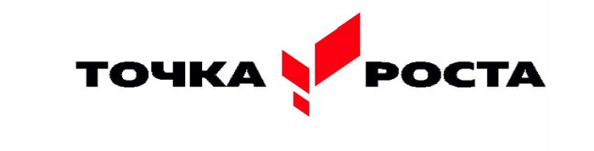 РАСПИСАНИЕ  УРОЧНЫХ ЧАСОВ :I  СМЕНА«УТВЕРЖДАЮ»Директор МКОУ  «Султанянгиюртовская СОШ имени Ю. А. Акава»Телекаев З. Р..____________Приказ № __ от «_ »______ 2019г.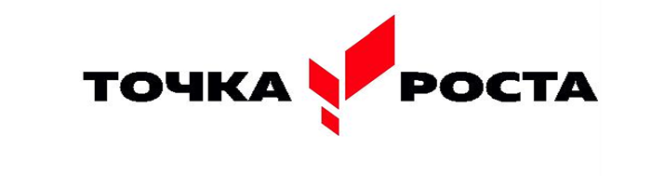 РАСПИСАНИЕ УРОЧНЫХ  ЧАСОВ : П СМЕНА «УТВЕРЖДАЮ»Директор МКОУ  «Султанянгиюртовская СОШ имени Ю. А. Акава»Телекаев З. Р..____________Приказ № __ от «_ »______ 2019г.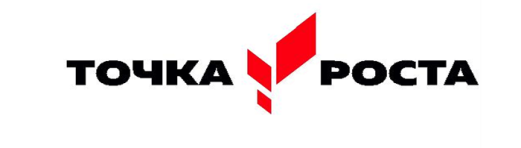 РАСПИСАНИЕ  ДОП.ОБРАЗОВАНИЯ  ЦЕНТРА «ТОЧКА РОСТА»ЖУРНАЛпроведения инструктажа учащихся по технике безопасности при организации занятий в КИ, проведении внеклассных и внешкольных мероприятий организаций образования МКОУ «Султанянгиюртовская СОШ имени Ю. А Акаева»Примечание. Учащиеся расписываются в журнале по технике безопасности, начиная с 5 класса.                                               ОФОРМЛЕНИЕ КАБИНЕТА1.Стенд «Задачи и цели центра Точка Роста»Перечень имеющегося в кабинете учебно-методического комплекса                            Наименование дидактических и раздаточных материалов Наименование:1. Канцелярские ножи                                                                  6 шт2. Шахматы                                                                                    3 компл. 3. Ноутбуки                                                                                   13 шт4.LEGO робо-техника                                                                    3 компл.5.Многофункциональный инструмент (мультитул)                  2шт6. Клеевой пистолет с комплектом запасных стержней            3 шт7. Цифровой штангенциркуль                                                      3 шт8. Мышь (проводная)                                                                     15штНаименование печатных пособий (таблицы, картины, карты)1.  Книжка. Клинические рекомендации. Сердечно-легочная реанимация.               2 шт2. Методические рекомендации по шахматам.                                                              6 штВидеоматериалы, аудиоматериалы№  Наименование.                                                                                      Кол-во.1. Диск. Учебный видеофильм — оказание первой помощи на тренажере-манекене.         2 шт2. USB-карта. Программа Cura для 3Д принтера.                                                                    1 шт3. Карта памяти для фотоаппарата.                                                                                             2 шт                                                                                 АКТприемки кабинетов  Центра «Точка роста» на готовность
к 2019 - 2020 учебному году.От «30 »  августа  2019 г.Комиссия, назначенная приказом директора МКОУ «Султанянгиюртовская СОШ имени Ю. А. Акаева» Телекаева Заирхана Рашидхановича, от   «30» августа  2019  г.  в составе:заместитель директора  по УВР -  Хамавова А. М.заместитель директора по АХЧ – Шахрудинов М. А.методист  по ИКТ – Салманова С. М.руковдитель  ТР – Магомедова С. И.установила: Помещение      кв.м,   высота потолка   3 метра 10 сантиметровПол (деревянный) - ламинат   -  наличие щелей и трещин в полу -     нет .Стены: покрытие  :    шпатлевка , с нанесением орнамента брентбука центров «Точка роста».Парты:двухместные:   ученические  длина   1(один) метр  20 (двадцать)     см  ,  8 ( восемь )  шт.место для клавиатуры компьютера: ширина фактически  60 ( шстьдесят ) см. и  3 (три) стола  для шахмат Стулья:при норме с меняющимися по высоте сидениями  (ед. на каждое рабочее место)30( тридцать )   и  6 ( шесть) табуреток к шахматным столами фактически ___________________ .Компьютеры _нетбуки – трансформеры  количество (ед.) 13 диагональ экрана __________(см) соответствуют требованиям ТСО 99 (да, нет)____________.Естественное освещение:количество окон (ед) _4(четыре )  , общая площадь остекления   150 (кв.м) наличие солнцезащитных устройств (ед.)  -  вертикальные жалюзиИскусственное освещение  -  люминисцентные  лампыВентиляторы установлены (не установлены) (ед.) _____,кондиционеры установлены (не установлены) (ед.) ____________________,Инструкция по охране труда и безопасности жизнедеятельности имеются (да, нет) ____________________.Инструктаж по ОТ и ТБ с учениками проведен (да, нет)____________Все учителя  работающие и проводящие в центре занятия ,  периодическую медицинскую комиссию   в  2019 году прошли. На основании осмотра кабинеты  Центра «Точка роста» признаны  готовыми  к проведению в нем занятий в новом 2019 - 2020 учебном году.Председатель комиссии :        ______________     Телекаев З. Р. Члены комиссии:		 ______________      Хамавова А. М. 					  ______________     Шахрудинов М. А.  					  ______________      Салманова   С. М.                                                              _______________     Магомедова С. И.                                                      План эвакуацииФ.И.О. ответственного за кабинеты центра «Точка роста» на базе МКОУ «Мюрегинская СОШ»Руководитель  центра «Точка роста»Дата организации кабинета   02 сентября 2019 годКласс, ответственный за кабинетПедагоги,работающие в кабинетах ,   во время проведения занятий .   Площадь центра «Точка роста»-кабинетов в м2     кв.мЧисло посадочных мест 14 мест, 22местТип освещения  Светодиодовый, ламповыйКомплект учебников  В наличии по учетной ведомости Инструкция по технике безопасности  ИмеетсяАкт готовности кабинета к учебному году  ИмеетсяПлан эвакуации учащихся  ИмеетсяНаименование оборудования Наименование оборудования Ед. из.По ГКВ наличии1Аккумуляторная дрель-винтовертАккумуляторная дрель-винтовертШт.22Набор битНабор битШт.13Набор сверл универсальныйНабор сверл универсальныйШт.14Многофункциональный инструмент (мультитул)Многофункциональный инструмент (мультитул)Шт.25Клеевой пистолет с комплектомзапасных стержнейКлеевой пистолет с комплектомзапасных стержнейШт.36Цифровой штангенциркульЦифровой штангенциркульШт.37ЭлектролобзикЭлектролобзикШт.28Конструктор для практико- ориентированного изучения устройства и принципов работы механических моделей различной степени сложностиКонструктор для практико- ориентированного изучения устройства и принципов работы механических моделей различной степени сложностиШт.39Ручной лобзик, 200ммРучной лобзик, 200ммШт.510Ручной лобзик, 300ммРучной лобзик, 300ммШт.311Канцелярские ножиКанцелярские ножиШт.612Набор пилок дляЛобзикаНабор пилок дляЛобзикаШт.313Комплект для обучения шахматамКомплект для обучения шахматамНабор314ДоскаДемонстрационная магнитнаяДоскаДемонстрационная магнитнаяШт.215Тренажёр-манекен для отработки сердечно- лёгочной реанимацииТренажёр-манекен для отработки сердечно- лёгочной реанимацииКомплект 116Тренажёр-манекен для отработки приемов удаления инородного тела из верхнихдыхательных путейТренажёр-манекен для отработки приемов удаления инородного тела из верхнихдыхательных путейКомплект 117Набор имитаторов травм иПораженийНабор имитаторов травм иПораженийКомплект 118Шина лестничнаяШина лестничнаяКомплект 119Воротник шейный Воротник шейный Комплект 1   20            20         Пластик для 3д-ПринтераТоварный знак -  РоссияШт.15   21   21Штатив для крепления базовых станций 2шт в             Товарный знак - отсутствует Страна - КитайКомплект1   22   22Фотоаппарат с объективомТоварный знак - CanonСтрана - Тайвань (Китай), Япония, КитайШт.1   23   23ШтативТоварный знак - отсутствует.Страна - КитайШт.1  24  24КвадрокоптерТоварный знак -DJIСтрана КитайШт.1   25   25КвадрокоптерТоварный знак -TELLOСтрана КитайШт.3Наименование  ( мебель )Ед. из.По ГКВ наличии11Круглый стол Шт.1 2 2Мягкий пуфШт.333Рабочий столШт.8 4 4Табурет к шахматному столуШт.655Шахматный столШт.366ИЗО стул черныйШт.15Наименование медиазоныЕд. из.По ГКВ наличии  1.  1.Фотограмметрическое ПОТоварный знак отсутствуетСтрана – РоссияШт.1      отсутствует 2. 2.Микрофон Шт.1Наименование цифровое.информационноеоборудование Ед. из.По ГКВ наличии 1 1МФУ (принтер, сканер, копир)Товарный знак – LexmarkСтрана – КитайШт.122Ноутбук учителяТоварный знак – ACERСтрана – КитайШт.1 3 3Интерактивный комплексТоварный знак – NextouchСтрана Россиякомплект1 4 4Мобильное крепление для   интерактивногокомплексаТоварный знак – отсутствуетСтрана РоссияШт.1 5 5Мобильный класс (ноутбук трансформер)Товарный знак – ACERСтрана – КитайШт.11  6                                  6                                 Вычислительный блок интерактивного комплекса Товарный знак – отсутствует  Страна РоссияШт.1 7 7 3Д оборудование (3д принтер)Товарный знак – 3DQСтрана РоссияШт.1 8 8 Шлем виртуальной реальности Товарный знак HTCСтрана – Тайвань (Китай)Комплект1 9 9 Ноутбук с ОС для VR шлема Товарный знак – AcerСтрана – КитайШт.1 10 10  ПланшетТоварный знак – AppleСтрана -  КитайШт.11111Карта памяти для фотоаппарата/видеокамерыТоварный знак – отсутствует    Страна -  КитайШт.21212Образовательная лицензия , привязанная к вычислительному узлуШт(лист).1№что планируетсясроки1Подготовка кабинета к новому учебному годуИюльАвгуст 2Составление плана работы на годАвгуст 3Изготовление картотеки учебного оборудованияСентябрь 4Оформление паспорта кабинета Октябрь 5Разработка наглядной документации кабинета в соответствии с Санитарными нормами и правилами (проветривание, пожарная безопасность)Октябрь 6Обновление информации на информационном стенде В течение года 7Обновление дидактического материала в соответствие с программойВ точение года 8Подведение итогов работы кабинетаИюнь ХарактерработыРабочая поверхностьПлоскостьОсвещенность ЛК, не менееРабота на ПК (учебные занятия, практика)ЭкранВ200-300Работа на ПК (учебные занятия, практика)КлавиатураГ400-500Работа на ПК (учебные занятия, практика)СтолГ400-700Работа на ПК (учебные занятия, практика)Классная доскаВ400-500№Наименование средствКоличество1.Огнетушитель1( в коридоре )2.Огнетушитель1 в 1м кабинте3.Огнетушитель1 в 2м кабинте№Наименование средствКоличество1.Железная дверь2.Металлические решеткиимеются3. 4.Рабочая поверхностьПлоскостьОсвещенность ЛКЭкранКлавиатураСтолКлассная доска (интерактивная, магнитная)Наименование (указать характеристики и параметры)Рекомендуемое количествоРекомендуемое количествоФактическоеколичествоФактическоеколичествоФактическоеколичествоФактическоеколичествоПримечаниеНаименование (указать характеристики и параметры)Рекомендуемое количествоРекомендуемое количествоПо инвентариз.ведомостиПо инвентариз.ведомостиИз них исправныхИз них исправныхОБОРУДОВАНИЕ РАБОЧИХ МЕСТ УЧАЩИХСЯ, В ТОМ ЧИСЛЕ:ОБОРУДОВАНИЕ РАБОЧИХ МЕСТ УЧАЩИХСЯ, В ТОМ ЧИСЛЕ:ОБОРУДОВАНИЕ РАБОЧИХ МЕСТ УЧАЩИХСЯ, В ТОМ ЧИСЛЕ:ОБОРУДОВАНИЕ РАБОЧИХ МЕСТ УЧАЩИХСЯ, В ТОМ ЧИСЛЕ:ОБОРУДОВАНИЕ РАБОЧИХ МЕСТ УЧАЩИХСЯ, В ТОМ ЧИСЛЕ:ОБОРУДОВАНИЕ РАБОЧИХ МЕСТ УЧАЩИХСЯ, В ТОМ ЧИСЛЕ:ОБОРУДОВАНИЕ РАБОЧИХ МЕСТ УЧАЩИХСЯ, В ТОМ ЧИСЛЕ:ОБОРУДОВАНИЕ РАБОЧИХ МЕСТ УЧАЩИХСЯ, В ТОМ ЧИСЛЕ:Системный блок 00Клавиатура1313Манипулятор мышь1313Устройство отображения информации (Мобильный класс)нетбук-трансформер131313131313ОБОРУДОВАНИЕ РАБОЧЕГО МЕСТА УЧИТЕЛЯОБОРУДОВАНИЕ РАБОЧЕГО МЕСТА УЧИТЕЛЯОБОРУДОВАНИЕ РАБОЧЕГО МЕСТА УЧИТЕЛЯОБОРУДОВАНИЕ РАБОЧЕГО МЕСТА УЧИТЕЛЯОБОРУДОВАНИЕ РАБОЧЕГО МЕСТА УЧИТЕЛЯОБОРУДОВАНИЕ РАБОЧЕГО МЕСТА УЧИТЕЛЯОБОРУДОВАНИЕ РАБОЧЕГО МЕСТА УЧИТЕЛЯОБОРУДОВАНИЕ РАБОЧЕГО МЕСТА УЧИТЕЛЯШлем виртуальной реальности 1комплекткомплектНоутбук с ОС для VR шлема1Шт.Шт.Устройство внешней памяти0Ноутбук учителяТоварный знак – ACER1 ПланшетТоварный знак – Apple1Шт.Шт.МФУ (принтер 3 в одном)1Шт.Шт.3Д оборудование  (3д принтер)1Шт.Шт.Наборы кабелей и адаптеров локальной сети кабинета15Шт.Шт.Мобильный класс      (ноутбук трансформер)Товарный знак – ACER13Шт.Шт.Карта памяти для фотоаппарата/видеокамеры2 Шт.Шт.ПРИБОРЫПРИБОРЫПРИБОРЫПРИБОРЫПРИБОРЫПРИБОРЫПРИБОРЫПРИБОРЫИнтерактивный комплекс 1комплекткомплектПОСОБИЯ ПЕЧАТНЫЕПОСОБИЯ ПЕЧАТНЫЕПОСОБИЯ ПЕЧАТНЫЕПОСОБИЯ ПЕЧАТНЫЕПОСОБИЯ ПЕЧАТНЫЕПОСОБИЯ ПЕЧАТНЫЕПОСОБИЯ ПЕЧАТНЫЕПОСОБИЯ ПЕЧАТНЫЕДЕМОНСТРАЦИОННЫЕДЕМОНСТРАЦИОННЫЕДЕМОНСТРАЦИОННЫЕДЕМОНСТРАЦИОННЫЕДЕМОНСТРАЦИОННЫЕДЕМОНСТРАЦИОННЫЕДЕМОНСТРАЦИОННЫЕДЕМОНСТРАЦИОННЫЕ  1.  1.  1.  1.  1.  1.ТРАНСПАРАНТЫТРАНСПАРАНТЫТРАНСПАРАНТЫТРАНСПАРАНТЫТРАНСПАРАНТЫТРАНСПАРАНТЫТРАНСПАРАНТЫТРАНСПАРАНТЫПРОЧЕЕ ОБОРУДОВАНИЕПРОЧЕЕ ОБОРУДОВАНИЕПРОЧЕЕ ОБОРУДОВАНИЕПРОЧЕЕ ОБОРУДОВАНИЕПРОЧЕЕ ОБОРУДОВАНИЕПРОЧЕЕ ОБОРУДОВАНИЕПРОЧЕЕ ОБОРУДОВАНИЕПРОЧЕЕ ОБОРУДОВАНИЕКоробки для магнитных носителейКоробки для магнитных носителейКоробки для магнитных носителейКоробки для магнитных носителейКоробки для магнитных носителейКоробки для магнитных носителей00Сейф для хранения магнитных носителейСейф для хранения магнитных носителейСейф для хранения магнитных носителейСейф для хранения магнитных носителейСейф для хранения магнитных носителейСейф для хранения магнитных носителей00Папки, файлыПапки, файлыПапки, файлыПапки, файлыПапки, файлыПапки, файлы00Комплект специализированной мебели (двухместные ученические столы для КИ – стол и 2 стула)Комплект специализированной мебели (двухместные ученические столы для КИ – стол и 2 стула)Комплект специализированной мебели (двухместные ученические столы для КИ – стол и 2 стула)Комплект специализированной мебели (двухместные ученические столы для КИ – стол и 2 стула)Комплект специализированной мебели (двухместные ученические столы для КИ – стол и 2 стула)Комплект специализированной мебели (двухместные ученические столы для КИ – стол и 2 стула)00Стол специализированный для учителя с приставками для графопроектора и принтераСтол специализированный для учителя с приставками для графопроектора и принтераСтол специализированный для учителя с приставками для графопроектора и принтераСтол специализированный для учителя с приставками для графопроектора и принтераСтол специализированный для учителя с приставками для графопроектора и принтераСтол специализированный для учителя с приставками для графопроектора и принтера11Доска раздвижная (маркерная)Доска раздвижная (маркерная)Доска раздвижная (маркерная)Доска раздвижная (маркерная)Доска раздвижная (маркерная)Доска раздвижная (маркерная)22Стулья для учителяСтулья для учителяСтулья для учителяСтулья для учителяСтулья для учителяСтулья для учителя11Шкафы для учебных пособийШкафы для учебных пособийШкафы для учебных пособийШкафы для учебных пособийШкафы для учебных пособийШкафы для учебных пособий22Тематическая картотека на имеющиеся учебно-наглядные пособия и дидактические материалыТематическая картотека на имеющиеся учебно-наглядные пособия и дидактические материалыТематическая картотека на имеющиеся учебно-наглядные пособия и дидактические материалыТематическая картотека на имеющиеся учебно-наглядные пособия и дидактические материалыТематическая картотека на имеющиеся учебно-наглядные пособия и дидактические материалыТематическая картотека на имеющиеся учебно-наглядные пособия и дидактические материалыЖурнал вводного и периодического инструктажа учащихся по технике безопасностиЖурнал вводного и периодического инструктажа учащихся по технике безопасностиЖурнал вводного и периодического инструктажа учащихся по технике безопасностиЖурнал вводного и периодического инструктажа учащихся по технике безопасностиЖурнал вводного и периодического инструктажа учащихся по технике безопасностиЖурнал вводного и периодического инструктажа учащихся по технике безопасностиЖурнал использования КУВТ на каждом рабочем местеЖурнал использования КУВТ на каждом рабочем местеЖурнал использования КУВТ на каждом рабочем местеЖурнал использования КУВТ на каждом рабочем местеЖурнал использования КУВТ на каждом рабочем местеЖурнал использования КУВТ на каждом рабочем местеЖурнал отказа машин и их ремонтаЖурнал отказа машин и их ремонтаЖурнал отказа машин и их ремонтаЖурнал отказа машин и их ремонтаЖурнал отказа машин и их ремонтаЖурнал отказа машин и их ремонтаИнвентарная книга для учета имеющегося в кабинете оборудованияИнвентарная книга для учета имеющегося в кабинете оборудованияИнвентарная книга для учета имеющегося в кабинете оборудованияИнвентарная книга для учета имеющегося в кабинете оборудованияИнвентарная книга для учета имеющегося в кабинете оборудованияИнвентарная книга для учета имеющегося в кабинете оборудованияАптечка первой медицинской помощиАптечка первой медицинской помощиАптечка первой медицинской помощиАптечка первой медицинской помощиАптечка первой медицинской помощиАптечка первой медицинской помощи№№КлассТЕМАКол-во12345678910№№Класс           ТЕМАКол - во12345678910111213141516171819202122232425№№КлассТЕМАОБОРУДОВАНИЕКол-во комплектовНаименование медицинских средств и медикаментовНазначениеКол-воИндивидуальные перевязочные антисептические пакетыДля наложения повязок3 штБинтыДля наложения повязок3 штВата в пакетахДля наложения повязок3 штЖгут для остановки  кровотеченияДля остановки кровотечения1 штНастойка йодаДля смазывания окружности раны, свежих ссадин, царапин на коже и т.д.1 флаконНашатырный спиртПрименять при обмороке, накапав на ватку и поднося к носу пострадавшего1 флаконРаствор 2-4% борной кислотыДля промывания глаз, для примочек на глаза при ожогах1 флакон1% спиртовой раствор бриллиантовой зелениДля смазывания ран, царапин, ссадин на коже1 флаконКордиаминДля стимулирования центральной нервной системы, сердечной и дыхательной деятельности (25 капель – 1 чайная ложка -  на прием)1 флаконРезиновые перчатки1 параМарганцево-кислый калий (марганцовка)Для смазывания повреждений поверхности кожи1 упаковкаЛипкий пластырь1 упаковкаклассыПОНЕДЕЛЬНИКВТОРНИКСРЕДАЧЕТВЕРГПЯТНИЦАСУББОТА5 а5 б7 а7  б9 а9 бклассыПОНЕДЕЛЬНИКВТОРНИКСРЕДАЧЕТВЕРГПЯТНИЦАСУББОТА6 б6 в8 а8 б8 в3 а3 б.3 в3 г.4 а4 в4 г. Наименование кружка и руководитель кружкаПОНЕДЕЛЬНИКВТОРНИКСРЕДАЧЕТВЕРГПЯТНИЦАСУББОТА1.Информатика 2.Шахматы ( младшая группа)3.Шахматы 4.VR_ARприложения5.Пром. дизайн + роботехника6.ОБЖ  7. Программирование летательных аппаратов и создание модели 8. 3 –D моделирование №Перспективный план развития кабинетов центра «Точка роста»Что планируетсяКол-воСрокиОтветственныйПримечание2019-2020 учебный год2019-2020 учебный год2019-2020 учебный год2019-2020 учебный год2019-2020 учебный год2019-2020 учебный год1.Продолжить работу по накоплению материалов для проведения уроков с использованием ИКТВтечениегода2.Собирать материалы по тестированию учащихся Втечение года3.Пополнять материалы олимпиадных заданий для учащихся начальных классовВ течение года4.Периодически обновлять стендВ течение года5.Продолжить работу по накоплению раздаточного материала по необходимым предметам дополнительного образования.В течение года6.Пополнять библиотеку для центра  «Точка роста».В течениегода7.Проводить исследование развития личности уч-ся: диагностику, прогнозирование, коррекциюВ течение года8.Работать над озеленением кабинетаВ течение года9.Подключение ноутбуков в классе к ИнтернетуОктябрь-ноябрьАдминистрацияСОШ№Фамилия, имя инструктируемогоДата инструктажаКлассСодержание инструктажа с указанием названия инструкцииФамилия, имя, отчество, должность проводившего инструктажПодпись проводивш.инструктажПодпись в получении инструктажа12345678«УТВЕРЖДАЮ»Директор МКОУ  «Султанянгиюртовская СОШ имени Ю. А. Акава»Телекаев З. Р..____________Приказ № __ от «_ »______ 2019г.